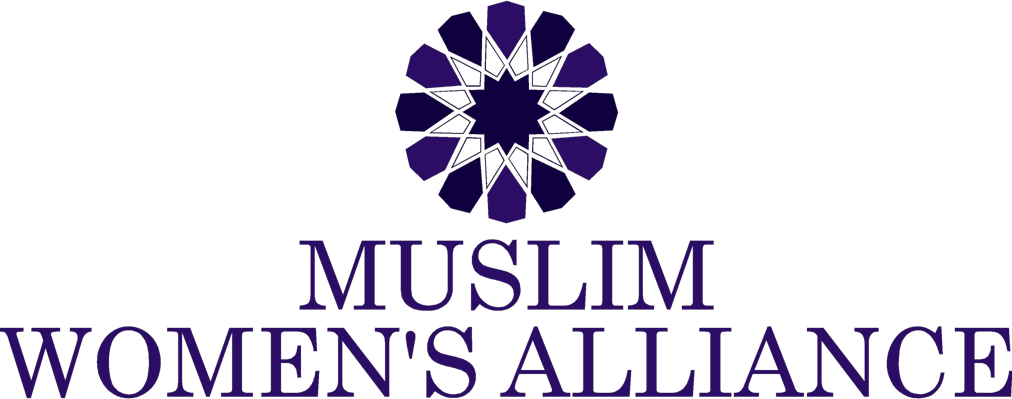 Muslim Women's Alliance 2021 Aisha Scholarship ApplicationMuslim Women’s Alliance Scholarship program annually empowers female students seeking higher education. Each year as part of our Aisha Scholarship program, MWA grants two Illinois Muslim girls scholarships for higher education.  Named after one of the greatest scholars in the history of Islam, the legacy of Aisha (R) will continue to live on today as MWA empowers women who are seeking knowledge.MWA is offering two separate scholarships, to two separate individuals, in the amount of $2,500.00 each (Two thousand five hundred dollars, only).Applicants must fall into one of these categories:Female, High School graduate, entering into a two-year or four-year collegeFemale, currently enrolled in a two-year or four-year undergraduate college programFemale, entering into, or currently enrolled in a trade school.Eligible Students:Muslim Female; must be at the age of 17 years or older, as of March 1, 2021.Must be a U.S. Citizen or a Permanent Resident of the United States, and a resident of Illinois.Must be pursuing an Associate’s degree, a first Bachelor’s degree, or pursuing technical or vocational training at an accredited school.*Students who are graduating with a bachelor’s degree in 2021, and/or those who will be pursuing a graduate degree are ineligible.To be eligible to apply, the annual household income must not exceed the maximum for the household size as shown in the table below.These guidelines are based and formatted on information from the national average of the U.S. Department of Labor. To adjust for households larger than 6 people, add $7,500 for each additional member.Requirements to apply: (Please provide proof and documentation for each)Accepted to, or currently enrolled in collegeGPA of at least 3.0, or a B averageFor College: Provide High School or College transcriptFor Technical/ Vocational Training: Entrance exam results, or letter of reference proving eligibility.Proof of household incomeFor College: FAFSA ApplicationFor Technical/ Vocational Training:  A copy of the first 2 pages of tax returns; Form 1040 for 2019/2020, together with a copy of the 2020 W-2Demonstrate active participation in community service or philanthropic work (Not necessarily at an Islamic center)5.       Provide two letters of recommendation. The letter can comment on your academic ability, a promise of future success, your extracurricular activities or how your efforts have contributed to the community. Be sure that the letter of recommendation includes contact information for the person writing the letter.One from volunteer/ community serviceOne from school, internship or workWrite an essay (Please see below for requirements)Requirements for the essay:Topic: How do you think that the education you will receive empowers you to make an impact in society?This impact can be in your home, at school, at work, or in the community. Also explain how you would embody the characteristics of a female companion, or one of the wives of our Prophet Mohammed (SAW) to make such an impact.Your essay will be judged on creativity, content, style, and grammar.Essay must be typedLength: 500 - 700 words maximum.Font: Times New RomanSize of Font: 12Line spacing: DoubleMargins: 1 inch all aroundMust have a cover page, with the name of the applicant and the title of the essayIf any references are being made, the correct citations, in APA or MLA, and reference page.Application TimelineApplication deadline: Saturday, March 20, 2021 (Postmarked, or electronic time stamp must be no later than midnight of due date)Application selection: March 24, 2021Awarded: March 27, 2021If you have any questions or require assistance with your application, please email: scholarship@mwachicago.org. Household SizeMaximum Annual Household Income1$25,0002$40,0003$45,0004$52,5005$60,0006$67,500